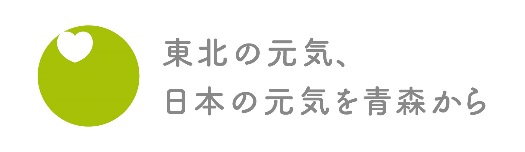 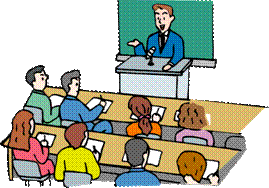 「創業・起業したいが、どのような支援制度があるのか、関係機関からまとめて話を聞きたい。」といった御意見におこたえして、関係機関が一堂に集まり、創業・起業支援制度に係る説明会を開催します。あわせて、創業支援の専門家から、創業についての考え方や創業事例を紹介するワンポイントセミナーを開催します。「創業・起業に興味、関心がある方」、「創業・起業を御検討している方」、「創業・起業して間もない方」など、お気軽に御参加ください。■日程等■参加費   無料■対象   創業・起業に興味、関心がある方、創業・起業を検討している方　　　　　   創業・起業して間もない方、新分野での創業・起業を考えている方■申込方法   裏面に必要事項を御記入の上、FAX・メール・電話等でお申込みください。■主　　催　 青森県■共　　催　 (公財)２１あおもり産業総合支援センター、青森市、八戸市、弘前市、五所川原市, 十和田市、むつ市                                                   ……………………………………………………………………………………………………………………創業・起業支援制度説明会・創業ワンポイントセミナー参加申込書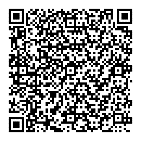 ※ 支援制度説明会、創業ワンポイントセミナーそれぞれのみの参加も可能です。※ 創業・起業関連事業の御案内を希望する場合は、※も御記入下さい。※ 御記入いただいた内容は、青森県及び各市が創業・起業関連事業の御案内に使用させていただきます。地区月  日スケジュール場           所締　切参  加  機  関十和田５/１０（水）第１部1６:00～1７:00支援制度説明会創業・起業支援に携わる関係機関から、それぞれの支援制度について御紹介します。第２部17:00～18:00創業ワンポイントセミナー創業についての考え方や創業事例を御紹介します。市民交流プラザ　「トワーレ」多目的研修室２（住所：十和田市稲生町18-33）５/９（火）(公財)２１あおもり産業総合支援センター商工会議所県商工会連合会県中小企業団体中央会日本政策金融公庫県内金融機関青森県信用保証協会青森労働局(ハローワーク)関係市県立図書館（参加機関は、開催地区により若干異なります。）弘　前　５/１１（木）第１部1６:00～1７:00支援制度説明会創業・起業支援に携わる関係機関から、それぞれの支援制度について御紹介します。第２部17:00～18:00創業ワンポイントセミナー創業についての考え方や創業事例を御紹介します。ヒロロ　４階市民文化交流館ホール（住所：弘前市駅前町９−２０）５/１０（水）(公財)２１あおもり産業総合支援センター商工会議所県商工会連合会県中小企業団体中央会日本政策金融公庫県内金融機関青森県信用保証協会青森労働局(ハローワーク)関係市県立図書館（参加機関は、開催地区により若干異なります。）五　所川　原５/１６（火）第１部1６:00～1７:00支援制度説明会創業・起業支援に携わる関係機関から、それぞれの支援制度について御紹介します。第２部17:00～18:00創業ワンポイントセミナー創業についての考え方や創業事例を御紹介します。五所川原市役所　５階第１会議室（住所：五所川原市岩木町12）５/１５(月)(公財)２１あおもり産業総合支援センター商工会議所県商工会連合会県中小企業団体中央会日本政策金融公庫県内金融機関青森県信用保証協会青森労働局(ハローワーク)関係市県立図書館（参加機関は、開催地区により若干異なります。）八　戸５/２２（月）第１部1６:00～1７:00支援制度説明会創業・起業支援に携わる関係機関から、それぞれの支援制度について御紹介します。第２部17:00～18:00創業ワンポイントセミナー創業についての考え方や創業事例を御紹介します。八戸商工会館　３階第１会議室（住所：八戸市堀端町２−３）５/１９（金）(公財)２１あおもり産業総合支援センター商工会議所県商工会連合会県中小企業団体中央会日本政策金融公庫県内金融機関青森県信用保証協会青森労働局(ハローワーク)関係市県立図書館（参加機関は、開催地区により若干異なります。）青　森５/２９（月）第１部1６:00～1７:00支援制度説明会創業・起業支援に携わる関係機関から、それぞれの支援制度について御紹介します。第２部17:00～18:00創業ワンポイントセミナー創業についての考え方や創業事例を御紹介します。観光物産館アスパム　5階　白鳥（住所：青森市安方1-1-40）５/２６（金）(公財)２１あおもり産業総合支援センター商工会議所県商工会連合会県中小企業団体中央会日本政策金融公庫県内金融機関青森県信用保証協会青森労働局(ハローワーク)関係市県立図書館（参加機関は、開催地区により若干異なります。）む　つ５/３１（水）第１部1６:00～1７:00支援制度説明会創業・起業支援に携わる関係機関から、それぞれの支援制度について御紹介します。第２部17:00～18:00創業ワンポイントセミナー創業についての考え方や創業事例を御紹介します。むつ来さまい館　2階会議室（住所：むつ市田名部町10-1）５/３０（火）(公財)２１あおもり産業総合支援センター商工会議所県商工会連合会県中小企業団体中央会日本政策金融公庫県内金融機関青森県信用保証協会青森労働局(ハローワーク)関係市県立図書館（参加機関は、開催地区により若干異なります。）                                          （     歳代）                                          （     歳代）                                          （     歳代）                                          （     歳代）                                          （     歳代）                                          （     歳代）                                          （     歳代）住      所※〒〒〒〒〒〒〒電話番号※（　　　　　）（　　　　　）（　　　　　）（　　　　　）（　　　　　）（　　　　　）（　　　　　）ＦＡＸ番号※（　　　　　）（　　　　　）（　　　　　）（　　　　　）（　　　　　）（　　　　　）（　　　　　）メールアドレス※参加会場（○印を記入。）十和田弘前五所川原五所川原八戸青森むつ参加の動機１  創業・起業に興味・関心がある。２  創業・起業の検討をしている。 ３  創業・起業して間もない。 ４  その他（                                          ）検討・実施している業種に○を付けて下さい。　１農林水産　　２建設　　３製造　　４飲食　　５情報通信　６卸売・小売　７医療・福祉　８その他（　　　　　　　　　）１  創業・起業に興味・関心がある。２  創業・起業の検討をしている。 ３  創業・起業して間もない。 ４  その他（                                          ）検討・実施している業種に○を付けて下さい。　１農林水産　　２建設　　３製造　　４飲食　　５情報通信　６卸売・小売　７医療・福祉　８その他（　　　　　　　　　）１  創業・起業に興味・関心がある。２  創業・起業の検討をしている。 ３  創業・起業して間もない。 ４  その他（                                          ）検討・実施している業種に○を付けて下さい。　１農林水産　　２建設　　３製造　　４飲食　　５情報通信　６卸売・小売　７医療・福祉　８その他（　　　　　　　　　）１  創業・起業に興味・関心がある。２  創業・起業の検討をしている。 ３  創業・起業して間もない。 ４  その他（                                          ）検討・実施している業種に○を付けて下さい。　１農林水産　　２建設　　３製造　　４飲食　　５情報通信　６卸売・小売　７医療・福祉　８その他（　　　　　　　　　）１  創業・起業に興味・関心がある。２  創業・起業の検討をしている。 ３  創業・起業して間もない。 ４  その他（                                          ）検討・実施している業種に○を付けて下さい。　１農林水産　　２建設　　３製造　　４飲食　　５情報通信　６卸売・小売　７医療・福祉　８その他（　　　　　　　　　）１  創業・起業に興味・関心がある。２  創業・起業の検討をしている。 ３  創業・起業して間もない。 ４  その他（                                          ）検討・実施している業種に○を付けて下さい。　１農林水産　　２建設　　３製造　　４飲食　　５情報通信　６卸売・小売　７医療・福祉　８その他（　　　　　　　　　）１  創業・起業に興味・関心がある。２  創業・起業の検討をしている。 ３  創業・起業して間もない。 ４  その他（                                          ）検討・実施している業種に○を付けて下さい。　１農林水産　　２建設　　３製造　　４飲食　　５情報通信　６卸売・小売　７医療・福祉　８その他（　　　　　　　　　）参加するもの（○印を記入。）支援制度説明会支援制度説明会支援制度説明会創業ワンポイントセミナー創業ワンポイントセミナー創業ワンポイントセミナー創業ワンポイントセミナー